RAMP-UP TO READINESS- University of MinnesotaTrimester 1 SyllabusSept.6th-Dec.1st 2016Teacher: Mrs. Brenlee DeFeliceEmail: brenlee_defelice@warroad.k12.mn.usPhone: (218) 386-6036 COURSE DESCRIPTION:“Ramp-Up to Readiness” is a school-wide guidance program designed to increase the number and diversity of students who graduate from high school with the knowledge, skills, and habits necessary for success in a high-quality college program.   - 2015 Regents of the University of Minnesota 2015 12th Grade Advisor GuideMATERIALS:Access to a computerBinder/Folder (for final portfolio)CLASS OUTLINE:SeptemberIntroduction to “Ramp-Up”Inventories (print off results, submit for requirement check, create portfolio)Cover Letter/ResumeCareer Fair (Sept.28)OctoberCollege Applications (completed, submit for requirement check)Personal Statement/College Essay (complete, submit for requirement check)Senior Meetings with Ms.LindnerFinancial Aid MeetingNovemberReference List (all contact info, submit for requirement check)Discussion of senior yearAnticipating the College/Career Experience Complete and review portfolio with teacher to receive a “pass” CLASS EXPECTATIONS:Our class expectations are simple to remember as they align with the Warroad Public Schools Core Values: RESPECT 	RESPONSIBILITY 	INTEGRITY 		SERVICE 		COMPASSION IMPORTANT TO NOTE:Mrs.Lindner, Guidance Counselor, will be presenting information sessions often throughout the trimester A variety of guest speakers from the community will be presenting throughout the trimester on topics such as career paths, the college experience, employment techniques, etc.RAMP is a GRADUATION REQUIREMENT. You will receive a PASS/FAIL grade BUT STUDENTS MUST COMPLETE THE REQUIREMENTS IN ORDER TO RECEIVE A HIGH SCHOOL DIPLOMA. 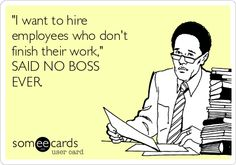 Students and Parents/Guardians, I am looking forward to working with you all in the coming year. In addition to checking the online grading resource, Synergy, please feel free to contact me at any time with questions or concerns you might have.   Please note that your student is required to complete the required assignments/projects in Ramp in order to receive a high school diploma. Below is a contract that needs to be signed by both your student and yourself. The signatures, as well as the binder and tabs, are due by Monday, September 12th.I have read and discussed the above syllabus with a parent or guardian.  I agree to adhere to the above expectations.   Student Name:___________________________________________________Student Signature: ________________________________________________Date:______________________ Parent/Guardian:________________________________________Date:______________________